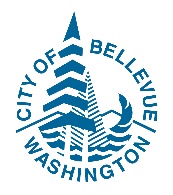 Funding for Affordable and Supportive Housing DevelopmentSupplemental Application FormThe following questions must be submitted together with a completed Combined Funders Application. Program Priorities. The City has established the following priorities for investment of funds:Provide housing for households earning up to 30% of median incomeAddress and prevent homelessness and housing instabilityFocus on underserved, vulnerable residents in Bellevue (e.g., homeless families with children and other eligible populations)Please provide a general narrative describing how your project meets the City priorities for funding.Equity. Proposals will be evaluated on a range of criteria, including how well projects meet the needs of underserved populations and address the disproportionate impacts of homelessness and housing instability on communities of color. If possible, please describe any demographic information available on the proposed population to be served, and describe any culturally relevant services that will be available to residents of the project.Housing Model. The City is interested in supporting diverse housing models that have a demonstrated track record in creating long-term housing stability for eligible populations. What is your experience operating the proposed housing model? Please provide relevant examples of other projects you have operated, and include any quantitative or qualitative information about resident outcomes associated with the proposed housing model.Operations and Maintenance/Services Funding. If applying for funding for operations and maintenance (including on-site supportive services), please describe the importance of City funding in ensuring long-term project sustainability and housing stability of residents. In addition, please describe how your organization seeks to attract and retain on-site staff. 